4. PRACOVNÝ LIST - PRVÍ UČENÍCI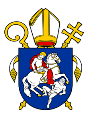 Diecézny katechetický úrad Bratislavskej arcidiecézyKaždodenný život s Božím slovomPodnety k príprave na biblickú súťaž „Biblia pre všetkých 2020“Jn 1, 40-51Jeden z tých dvoch, čo to počuli od Jána a nasledovali Ježiša, bol Ondrej, brat Šimona Petra. On hneď vyhľadal svojho brata Šimona a povedal mu: „Našli sme Mesiáša,“ čo v preklade znamená Kristus. A priviedol ho k Ježišovi. Ježiš sa naňho zahľadel a povedal: „Ty si Šimon, syn Jánov, ale budeš sa volať Kéfas,“ čo v preklade znamená Peter.Na druhý deň sa Ježiš rozhodol odísť do Galiley. Stretol Filipa a povedal mu: „Poď za mnou!“ Filip bol z Betsaidy, z Ondrejovho a Petrovho mesta. Filip sa stretol s Natanaelom a povedal mu: „Našli sme toho, o ktorom písal Mojžiš v Zákone a Proroci, Ježiša, Jozefovho syna z Nazareta.“ Natanael mu vravel: „Môže byť z Nazareta niečo dobré?!“ Filip mu odpovedal: „Poď a uvidíš!“ Keď Ježiš videl prichádzať Natanaela, povedal o ňom: „Toto je pravý Izraelita, v ktorom niet lesti.“ Natanael sa ho opýtal: „Odkiaľ ma poznáš?“ Ježiš mu vravel: „Videl som ťa prv, ako ťa Filip zavolal, keď si bol pod figovníkom.“ Natanael mu povedal: „Rabbi, ty si Boží Syn, ty si kráľ Izraela!“ Ježiš mu odvetil: „Veríš preto, že som ti povedal: Videl som ťa pod figovníkom? Uvidíš väčšie veci ako toto.“ Potom mu povedal: „Veru, veru, hovorím vám: Uvidíte otvorené neho a Božích anjelov vystupovať a zostupovať na Syna človeka.“kvízové otázky a odpovede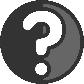 1. Vyber správnu odpoveďSv. Evanjelista Ján píše, že „Slovo sa telom stalo...“ „Telom“ značí:A/ poslušnýmB/ nadradenýmC/ človekom, pozn. k Jn 1,14Koho Židia vyslali za Jánom Krstiteľom s otázkou: „Kto si?“A/ kňazov a levitov, Jn 1,19B/ saducejovC/ veľkňazov a zákonníkovDvaja z učeníkov Jána Krstiteľa počuli svedectvo o Ježišovi z úst svojho učiteľa. Ich mená sú:A/ Peter a OndrejB/ Ondrej a Ján, Jn 1,40 + pozn. k Jn 1,40C/ Jakub a JánKtorí učeníci pochádzali z Betsaidy?A/ Filip, Ondrej, Peter, Jn 1,19B/ Peter, Matúš, TomášC/ Peter, Filip, MatejJežiš povedal Natanaelovi: „Videl som ťa prv, ako ťa Filip zavolal, keď si bol pod:A/ olivovníkomB/ datlovníkomC/ figovníkom, Jn 1,48Ján Krstiteľ krstil:A/ na západnom brehu JordánaB/ na ľavom brehu JordánaC/ v Betánii za Jordánom, Jn 1,28Ján Krstiteľ povedal o Ježišovi:A/ „Hľa, Boží Baránok.“, Jn 1,36B/ „Hľa, Boží Syn.“C/ „Hľa, Mesiáš.“Výrok: „Ja som hlas volajúceho na púšti: Vyrovnajte cestu Pánovi“ , povedal:A/ JeremiášB/ Izaiáš, Jn 1,23C/ MalachiášJežiš dal Šimonovi nové meno Peter:	A/ aramejsky Kefá, t. j. „Skala“, Jn 1,42 + pozn. k Jn 1, 42B/ grécky Pétros alebo Pétra, z toho naše Peter, Jn 1,42 + pozn. k Jn 1, 42C/ je to meno úradu, Jn 1,42 + pozn. k Jn 1, 42Odpovedz na otázky:	Čo v prenesenom slova zmysle charakterizuje narážka na Jakubovo videnie?Plnosť pozemského života Ježiša ako mesiáša. Pozn k Jn 1,51Čo značí obraz „Božieho Baránka“?Obraz „Božieho Baránka“ je vzatý z Izaiášovho proroctva ( 53, 3-7) o Božom služobníkovi, ktorý nesie „naše neduhy“ a obetuje sa ako „baránok zmierenia“ (porov. Lv 14). Je to aj poukázanie na veľkonočného baránka (Ex 12, 3n.).)pozn. k Jn 1, 29       2. Doplň citáty:Na počiatku bolo Slovo a Slovo a Slovo bolo u Boha a to Slovo bolo Boh. Jn 1, 1Všetko povstalo skrze neho a bez neho nepovstalo nič z toho, čo povstalo. Jn 1, 3V ňom bol život a život bol svetlom ľudí. Jn 1, 4A svetlo vo tmách svieti, a tmy ho neprijali. Jn 1, 5On sám nebol svetlo, prišiel iba vydať svedectvo o svetle. Jn 1,11Prišiel do svojho vlastného, a vlastní ho neprijali. Jn 1, 11Lebo ak zákon bol daný skrze Mojžiša, milosť a pravda prišli skrze Ježiša Krista. Jn 1, 17Boha nikto nikdy nevidel. Jednorodený Boh, ktorý je v lone Otca, ten o ňom priniesol zvesť. Jn 1, 183. Kto povedal komu„Ja nie som Mesiáš.“ Ján Krstiteľ kňazom a levitom, ktorých poslali Židia z Jeruzalema; Jn 1, 19-20„Medzi vami stojí ten, ktorého nepoznáte.“Ján Krstiteľ kňazom a levitom, ktorých poslali Židia z Jeruzalema; Jn 1, 19-20 alebo farizejom Jn 1, 24 „Na koho uvidíš zostupovať Ducha a spočinúť na ňom, to je ten, čo krstí Duchom Svätým.“Ten, čo poslal Jána Krstiteľa krstiť(Pán, Boh) Jánovi krstiteľovi; Jn 1, 33„Čo hľadáte?“Ježiš dvom učeníkom Jána Krstiteľa; Jn 1, 35-38 (Ondrej a Ján)„Našli sme Mesiáša.“Ondrej svojmu bratovi Šimonovi;  Jn 1, 40-41 „Našli sme toho, o ktorom písal Mojžiš v Zákone a Proroci, Ježiša, Jozefovho syna z Nazareta.“Filip Natanaelovi; Jn 1, 45„Rabbi, ty si Boží Syn, ty si kráľ Izraela!“Natanael Ježišovi; Jn 1, 49